1. Obejrzyj prezentację.                                                                                                                                              Spójrz w lustro i opisz jak wyglądasz.2. Podpisz części twarzy.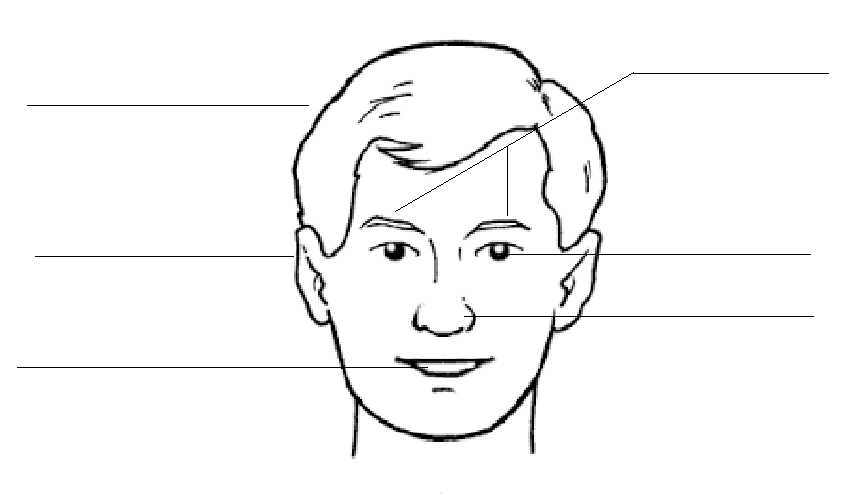 włosy, ucho, oko, brwi, nos, usta3. Wskaż osobę do której pasują poniższe opisy.4. Pokoloruj obrazki według opisu.5. Oblicz.+= 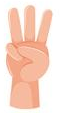 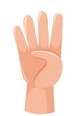 +=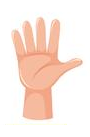 +=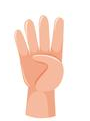 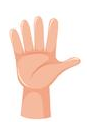 -=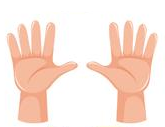 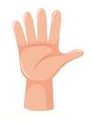 -=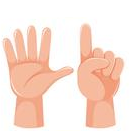 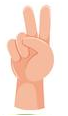 6. Wytnij i dopasuj połówki twarzy.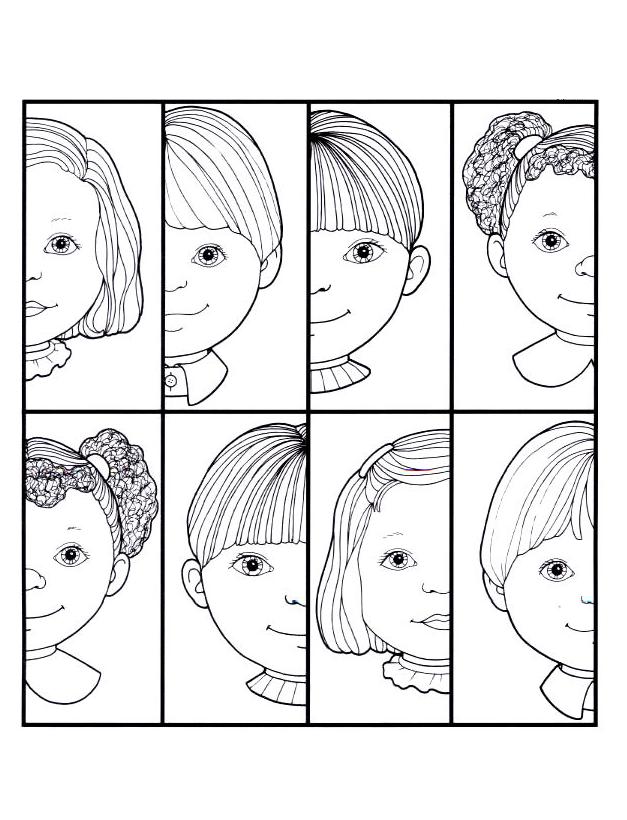 7. Wytnij części twarzy i wklej w odpowiednim miejscu.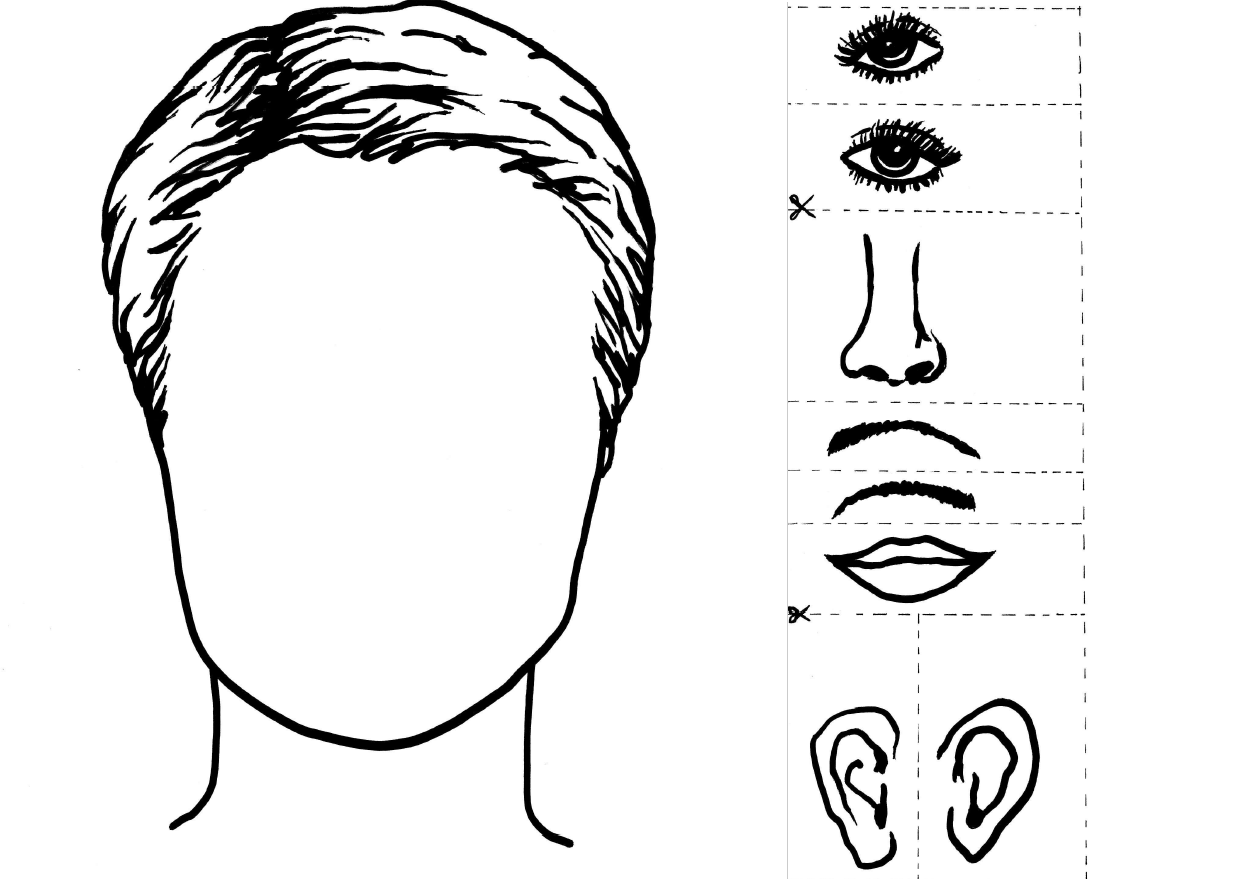 8. Propozycje prac plastycznych.KOLAŻ Z GAZETZe starych kolorowych gazet wytnij części twarzy człowieka: oczy, włosy, usta, nos, uszy. Przyklej wycięte części twarzy na wybrany szablon (poniżej szablony).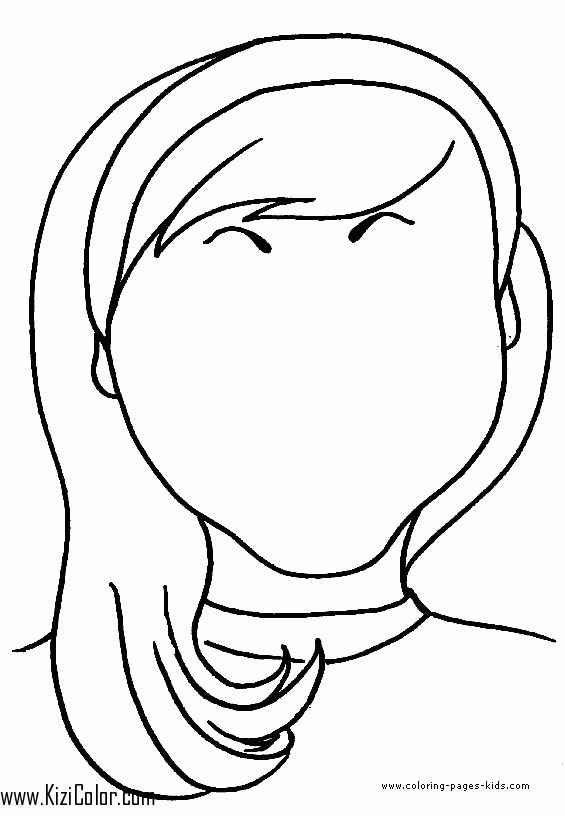 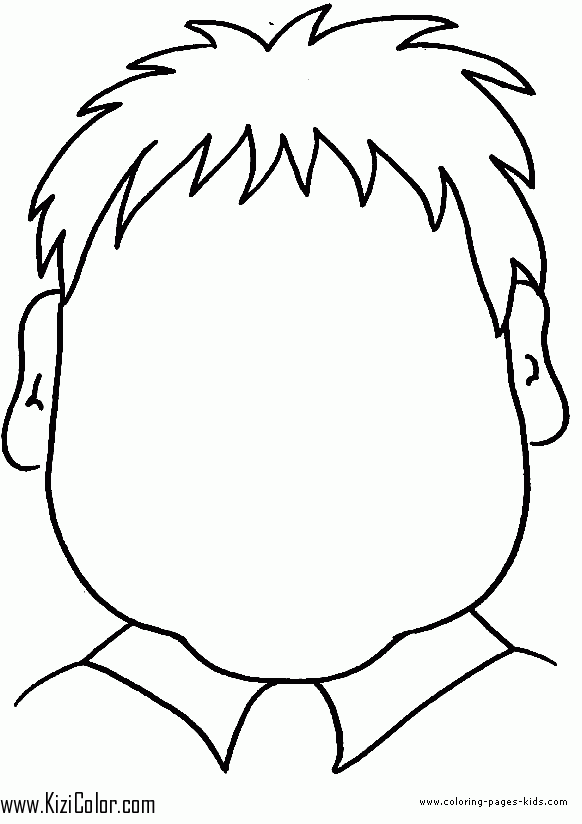 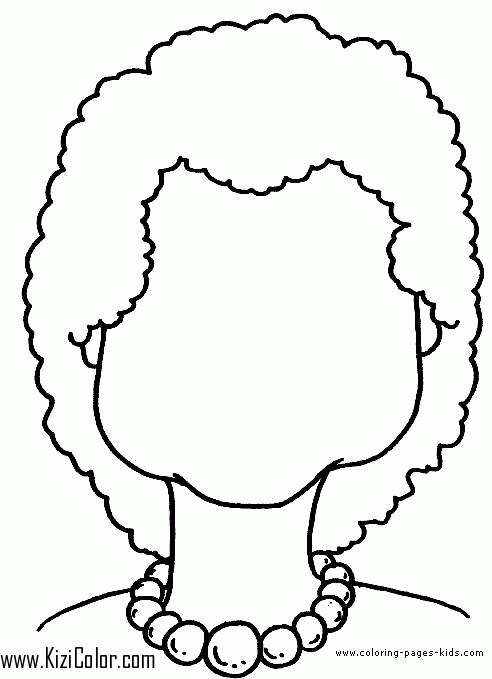 DOCZEPIANE WŁOSYWytnij paski z papieru o dowolnym kolorze i przyklej na szablon jako włosy. Możesz obciąć je później na różne długości. Zamiast kolorowego papieru możesz użyć włóczki albo narysować lub namalować włosy farbami.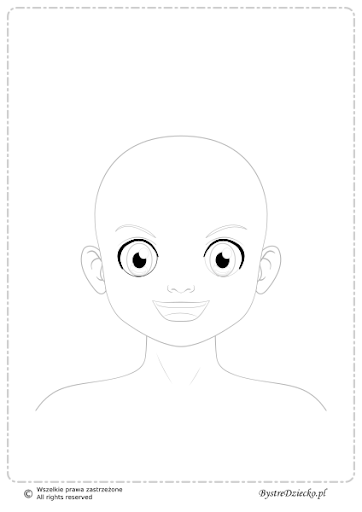 9. Propozycje kart pracy (przesyłam Państwu w osobnym pliku na e-maila) do wyboru:- Uzupełnij dialog - 2 pomocnicze karty do opisu wyglądu- wybierz prawidłowe słowo i napisz po śladzie - dopasuj zdania do odpowiedniej osoby- przyporządkuj opis do właściwej osoby- napisz po śladzie i zaznacz o kim mowaOn ma brązowe włosy i niebieskie oczy.Ona ma długie blond włosy, a na głowie kapelusz.Chłopiec ma blond włosy i ubrany jest w czerwoną koszulkę.Ma czarne włosy, a na nosie nosi okulary.Ma dwa warkocze i brązowe włosy.Ma czarne włosy i na głowie czapkę.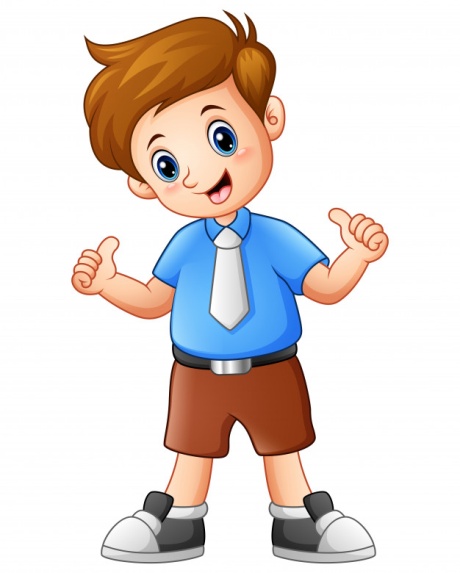 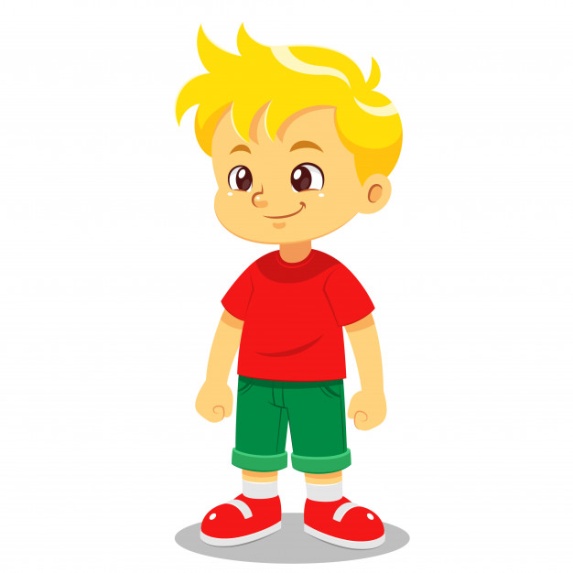 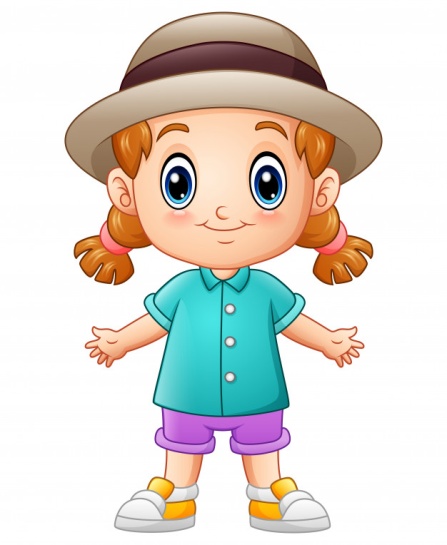 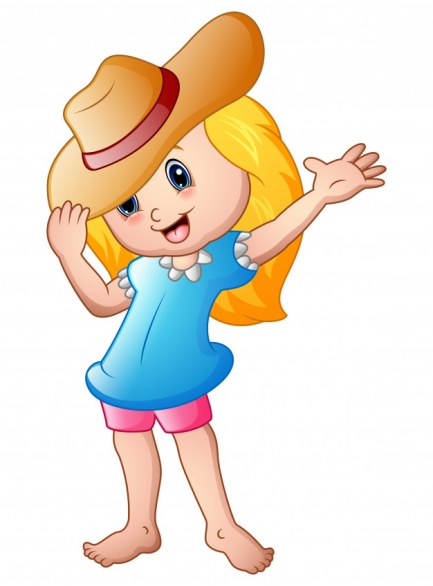 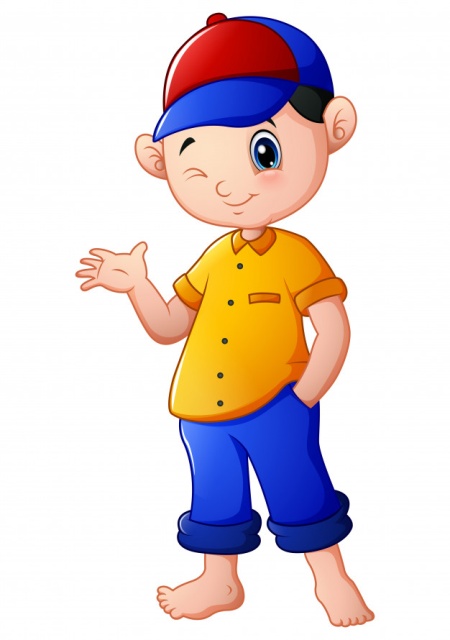 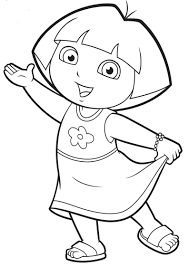 Dziewczynka ma brązowe włosy i zielone oczy.Ma na sobie różową sukienkę i brązowe buty.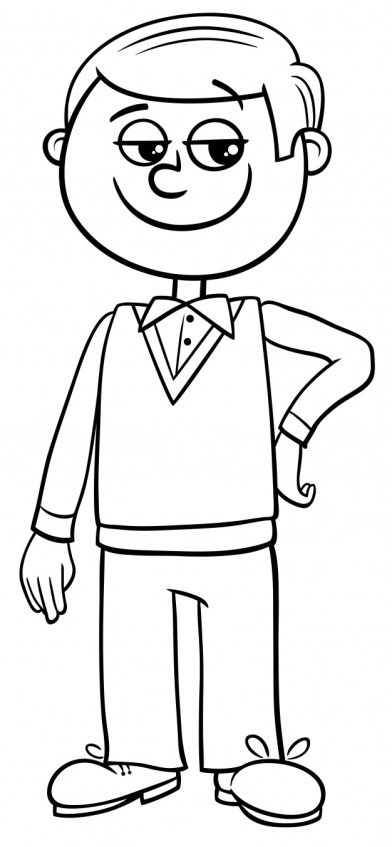 Chłopiec ma czarne włosy i niebieskie oczy.Ma na sobie brązową kamizelkę, niebieską koszulę i czarne spodnie.Na stopach ma żółte buty.